Praktijk casus 1 Griep.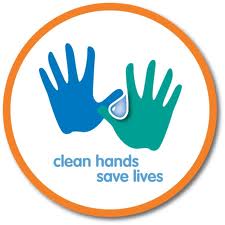 Handelingsplan: tijd + handeling. Rapportage:Reflectie: kennis/ houding/ vaardigheden
1.11.2.12.3.13.4.14.5.15.6.16.7.17.8.18.9.19.10.20. Hoe heeft de zorgvrager mijn zorg ervaren?Waarbij moest ik de zorgvrager ondersteunen?Hoe was de gezondheidstoestand van de zorgvrager?Wat ging goed?Wat kan beter?Heb ik regelmatig gecheckt op de zorgvrager tevreden is?